GUÍA DE TRABAJO MES DE AGOSTO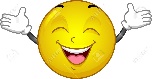 OBJETIVO:Crear una rutina de ejercicios de fortalecimiento personal, de acuerdo a sus capacidades e intereses, ejecutando durante el mes de agosto el trabajo creado.   PASOS A SEGUIR EN LA CREACIÓN DE LA RUTINA: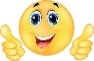 GUÍA DE TRABAJO MES DE AGOSTONOMBRE:…………………………………………………………………………….                CURSO:………….Total puntaje: 26 puntos.1.- EJERCICIOS PARA CALENTAMIENTO: (3 puntos.)2.-3.- RUTINA DE EJERCICIO PERSONAL: (8 puntos).4.- EJERCICIOS DE ELONGACIÓN Y VUELTA A LA CALMA.( 4 puntos)DIBUJO DE CIRCUITO (8 puntos)BITÁCORA DE REGISTRO SEMANAL1.- Determinar los ejercicios a trabajar en el calentamiento (3)2.- Seleccionar los 8 ejercicios de la rutina3.- Establecer los ejercicios para la vuelta a la calma (4)4.- Definir el tiempo de trabajo y la forma; es decir el tiempo o cantidad de ejercicio en cada estación. Por ejemplo trabajar 1 minuto y descansar 20 segundos entre cada ejercicio, o determinar la ejecución en cantidad, por ejemplo repetir cada ejercicio 20 veces.5.- Determinar cuántas veces a la semana se va realizar el circuito. (frecuencia semanal)6.- Completar la guía de trabajo de Agosto y enviar al correo institucional de la profesora durante el mes.7.- Ejecutar la rutina creada durante el mes de Agosto.8.- Registrar en la bitácora los días trabajados.EJERCICIOEXPLICACIÓN BREVE DEL EJERCICIO12345678LunesMartesMiércolesJuevesViernessemana 1semana 2semana 3semana 4